Voici comment on apprend la division: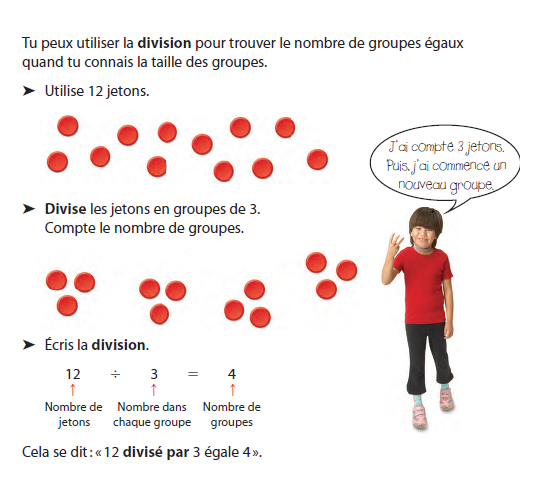 